УКРАЇНАПАВЛОГРАДСЬКА   МІСЬКА  РАДАДНІПРОПЕТРОВСЬКОЇ  ОБЛАСТІ(63 сесія VІІ скликання)РІШЕННЯ____________  p.		         	      	      		 № __________          Про внесення змін до Статуту комунального некомерційного підприємства «Павлоградський пологовий будинок» Павлоградської міської ради Згідно зі ст.26 Закону України «Про місцеве самоврядування в Україні», ст. 59, с. 65, ст.78 Господарського кодексу України, відповідно до Закону України «Про внесення змін до деяких законодавчих актів України щодо удосконалення законодавства з питань діяльності закладів охорони здоров’я»,  ст.16, ст.35-2 Закону України «Основи законодавства України про охорону здоров’я», Закону України «Про державну реєстрацію юридичних осіб, фізичних осіб-підприємців та громадських формувань» Павлоградська міська рада: ВИРІШИЛА:Внести зміни до Статуту комунального некомерційного підприємства «Павлоградський пологовий будинок» Павлоградської міської ради, затвердженого рішенням міської ради від 19.11.2019 № 1931-58/VII, виклавши його в новій редакції.Затвердити Статут комунального некомерційного підприємства «Павлоградський пологовий будинок» Павлоградської міської ради      (додаток 1).Уповноважити секретаря Павлоградської міської ради Аматова Є.В. підписати Статут комунального некомерційного підприємства «Павлоградський пологовий будинок» Павлоградської міської ради.Організаційне забезпечення та відповідальність по виконанню даного рішення покласти на начальника відділу охорони здоров’я Павлоградської міської ради.Загальне керівництво за виконання цього рішення покласти на заступника міського голови з питань діяльності виконавчих органів ради за напрямомКонтроль за виконанням даного рішення покласти на постійну депутатську комісію з питань освіти, культури, сім'ї, соціального захисту, охорони здоров'я, материнства і дитинства. Міський голова                                                                        	А. О. ВершинаПитання винесено на розгляд міської ради згідно розпорядження міського голови від  _______ 2020 р. № ___ _____  від  _______________.      Рішення підготував:Начальник відділу охорониздоров’я Павлоградської міської радиЮ.С.ДейнеженкоСекретар міської радиЄ.В. АматовЗаступник голови постійної депутатської комісіїз питань освіти, культури, сім'ї, соціального захисту, охорони здоров'я, материнства і дитинстваЛ.О. КравченкоГолова постійної  комісії з питань планування, бюджету, фінансів, економічних реформ, інвестицій та міжнародного співробітництваА.В. ЧернецькийЗаступник міського голови з питаньдіяльності виконавчих органів радиС.Г. ПацкоНачальник фінансового управління	Павлоградської міської ради  Р.В. РоїкНачальник юридичного відділу О.І. Ялинний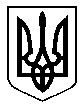 